Evaluating safety reporting in paediatric antibiotic trials 2000-2016: a systematic review and meta-analysisSubheading: Safety reporting in paediatric antibiotic clinical trial 2000-2016Drugs1,2Paola Pansa, MD; 1Yingfen Hsia, PhD; 1,3Julia Bielicki, MD; 4Irja Lutsar, MD; 5A. Sarah Walker, PhD; 1Mike Sharland, MD; 1*Laura Folgori, MD1 Paediatric Infectious Disease Research Group, Institute for Infection and Immunity, St George's University of London, Cranmer Terrace, London SW17 0RE, UK2 Department of Pediatrics, Sapienza University of Rome, Policlinico Umberto I, Viale Regina Elena 324, 00161 Rome, Italy3 Paediatric Pharmacology, University Children’s Hospital Basel, Spitalstrasse 33 4056, Basel, Switzerland4 Institute of Medical Microbiology, University of Tartu, Ravila 19, 50411 Tartu, Estonia5 Nuffield Department of Clinical Medicine; NIHR Oxford Biomedical Research Centre, University of Oxford, Oxford OX1 3PA, UK*Corresponding author: Laura FolgoriMailing address: St George's University of London, Jenner Wing, Level 2, Room 2.215E, Cranmer Terrace, London, SW17 0RE, United KingdomE-mail address: lfolgori@sgul.ac.ukTelephone number: +44 20 87254851eFig. 1 Toxicity in Aminoglycosides: one daily dose (OD) versus multiple daily doses (MD) Meta-analysis (A: nephrotoxicity, B: ototoxicity)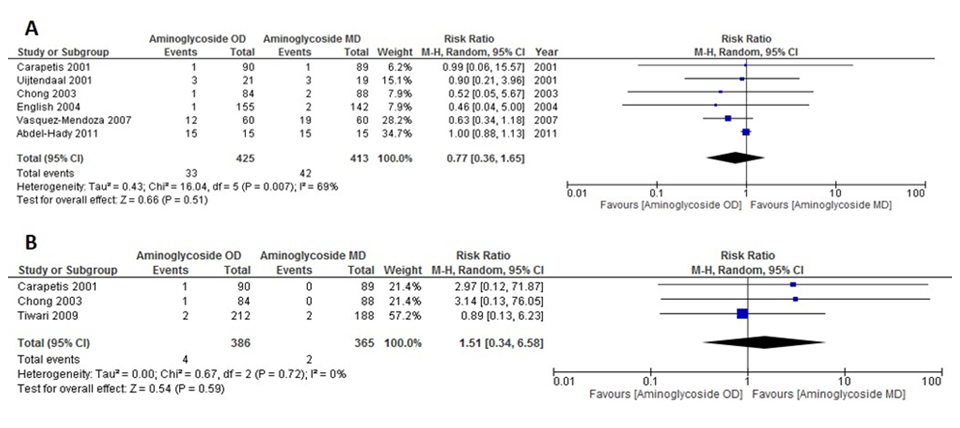 eFig. 2 Macrolides vs Penicillins (overall AEs): Meta-analysis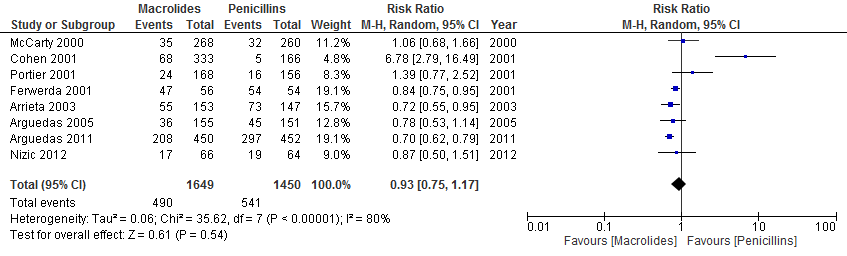 eFig. 3 Funnel plot of: A-B-C: diarrhoea in β-lactams (A: penicillins vs other beta-lactams; B: penicillins+beta lactamase inhibitor vs other beta-lactams; C: Cephalosporins vs other beta-lactams); D-E: Toxicity in one daily vs multiple doses of aminoglycosides (D: Nephrotoxicity; E: Ototoxicity); F: overall AEs in macrolides vs penicillins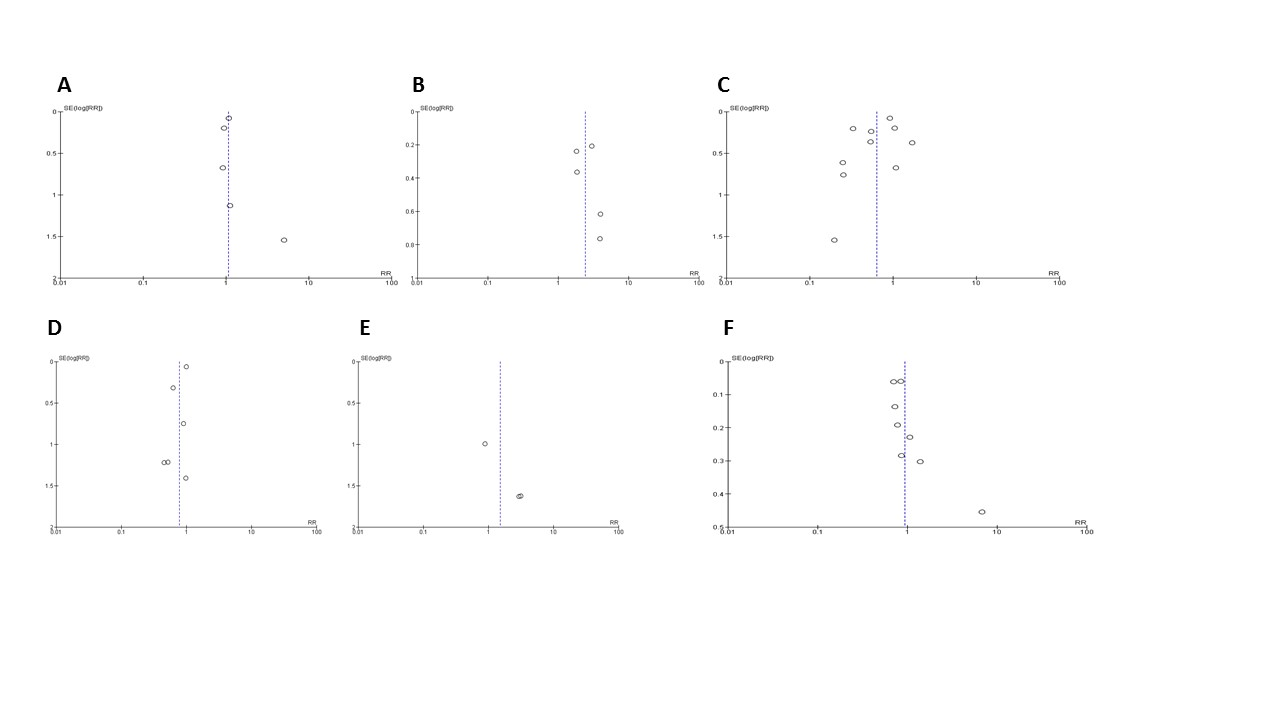 